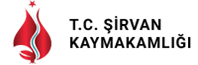 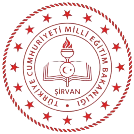 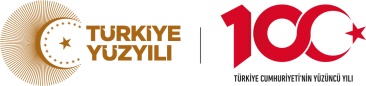 	                                ŞİRVAN 	     İLÇE MİLLİ EĞİTİM MÜDÜRLÜĞÜ  ŞİRVAN İLÇE MİLLİ EĞİTİM MÜDÜRLÜĞÜİSTİKLAL MARŞI’NI GÜZEL OKUMA YARIŞMASI ŞARTNAMESİAMAÇ: Okullarımızda öğrenim gören öğrencilerimizi, Türk dilini doğru, etkili ve kurallarına uygun olarak konuşmaya özendirerek dilimizi güzel ve düzgün kullanma yeteneğini geliştirmek Mehmet Akif Ersoy’u tanıtmak ve İstiklal Marşını sevdirmek; öğrencilerimize toplum karşısında kendilerini ifade etme becerisi ve özgüven kazandırmaktır. Öğrencilerimizin şiir sanatına ilgi duymalarını sağlamaktır. YARIŞMANIN DAYANAĞI: Millî Eğitim Bakanlığı Sosyal Etkinlikler Yönetmeliği. KAPSAM: Müdürlüğümüz bünyesinde bulunan okullarımızın  Lise öğrencileri katılacaklardır. OKUL MÜDÜRLÜKLERİNCE YAPILACAK İŞLER: 1. Yarışmaya, şartnamede belirtilen hususlara uygun olan tüm okulların katılması zorunludur. Bu konuda okullar, İlçe Millî Eğitim Müdürlüğüne karşı sorumludur.2. Yarışmaya katılmak isteyen öğrenciler, okul müdürlüklerine müracaat edeceklerdir. 3. Okul müdürlükleri kendi bünyelerinde değerlendirme komisyonu kurarak ön elemeyi yapacaklar, okul birincilerini ve danışman öğretmenlerini İlçe Millî Eğitim Müdürlüğü Temel Eğitim Bölümüne 04 MART 2024 tarihine kadar resmi yazı ile bildireceklerdir. 4. Okul içi yarışma jürisi; tarafsız, deneyimli, olumsuzluklara sebep olmayacak üyelerden oluşturulacaktır. 5. Okul içi yarışmada ilk üçe giren öğrenciler, imkanlar dahilinde okul müdürlüğünce ödüllendirilecektir. İLÇE MİLLÎ EĞİTİM MÜDÜRLÜKLERİNCE YAPILACAK İŞLER: Temel Eğitim Bölümüne bakan şube müdürü başkanlığında, İlçe Milli Eğitim Müdürlüğü personelleri ve Liselerden seçilecek 1 Okul Müdürü Yürütme Kurulu oluşturulacaktır. Yarışmanın ilçe çapında yürütülmesi yürütme kurulu sorumluluğundadır. YÜRÜTME KURULU Baran BAYAR Hasret MERCANMahsun KARADENİZJÜRİ (LİSE): Mahmut GÖZEN  (Başkan) (Anadolu Lisesi)Fatma Aleyna NAÇAR (Şirvan Anadolu İmam Hatip Lisesi)Bircan SÖNMEZSOY (Şirvan Mesleki ve Teknik Anadolu Lisesi)Fidan ER DEĞİRMENCİ (Park Elektrik Mesleki ve Teknik Anadolu Lisesi)Okullar arası yarışmada seçilecek jüri, tarafsız ve deneyimli üyelerden yürütme kurulunca seçilecek; üyeler, olumsuz yorumlara neden olacak tutum ve davranışlardan kaçınacaklardır. Bu hususta sorumluluk yürütme kuruluna aittir. Okullardan bildirilen okul birincisi öğrenciler, İlçe Millî Eğitim Müdürlükleri sorumluluğunda ilçede yapılacak yarışmada ilçe jürisi tarafından değerlendireceklerdir. İlçe Millî Eğitim Şube Müdürü veya yürütme kurulu, yarışmadan yarım saat önce yarışmada görevli jüriyi toplamak suretiyle şartname ve yarışma ile ilgili açıklama yapacak ve gerekli talimatları verecektir. İlgili belgeleri de jürinin kendi içinde seçeceği başkana teslim edecektir. DEĞERLENDİRME (Puanlama Durumu): Her jüri üyesi, öğrenciyi toplam 100 puan üzerinden değerlendirecek, en yüksek ve en düşük puanlar değerlendirmeye alınmayacak geriye kalan her jürinin puanı ayrı ayrı toplanarak ortak puan belirlenecek, en fazla puan 100x5=500 olacaktırDeğerlendirme Kriterleri ve puanlama                    İSTİKLAL MARŞINI OKUMA DEĞERLENDİRME ÖLÇEĞİÖğrenci AdıDiksiyon ve Ezbere Okuma (25p)Vurgu ve Tonlama(10p)Beden Dilini Kullanma(20p)Ses Tonunu ve Nefesini Ayarlama (20p)Sahne ve Konuya Hâkimiyet (25p)Toplam Not